Сумська міська радаVІІI СКЛИКАННЯ               СЕСІЯРІШЕННЯвід                       2021 року №       -МРм. СумиРозглянувши звернення громадянина, надані документи, відповідно до статті 12, частини третьої статті 20 Земельного кодексу України, статті 50 Закону України «Про землеустрій», частини четвертої статті 15 Закону України                        «Про доступ до публічної інформації», ураховуючи протокол засідання постійної комісії з питань архітектури, містобудування, регулювання земельних відносин, природокористування та екології Сумської міської ради                                від 28.10.2021 № 39, керуючись пунктом 34 частини першої статті 26 Закону України «Про місцеве самоврядування в Україні», Сумська міська рада ВИРІШИЛА:Відмовити Шкварку Володимиру Михайловичу у наданні дозволу на розроблення проекту землеустрою щодо відведення у власність земельної ділянки за адресою: на території колишнього садівничого кооперативу «Опорядник» (Піщанський старостинський округ), ділянка № 72, орієнтовною площею 0,1200 га, для індивідуального садівництва у зв’язку з невідповідністю місця розташування земельної ділянки вимогам чинних нормативно-правових актів: частині третій статті 20 Земельного кодексу України, якою визначено, що категорія земель та вид цільового призначення земельної ділянки визначаються в межах відповідного виду функціонального призначення території, передбаченого затвердженим комплексним планом просторового розвитку території територіальної громади або генеральним планом населеного пункту, у зв’язку з відсутністю таких планів.Сумський міський голова                                                                     О.М. ЛисенкоВиконавець: Клименко Ю.М.Ініціатор розгляду питання - постійна комісія з питань архітектури, містобудування, регулювання земельних відносин, природокористування та екології Сумської міської радиПроєкт рішення підготовлено Департаментом забезпечення ресурсних платежів Сумської міської радиДоповідач – Клименко Ю.М.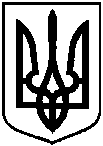 Проєктоприлюднено «___»______________2021 р.Про відмову Шкварку Володимиру Михайловичу у наданні дозволу                                                                                                                                                                                                                                                                                                                                                                                                                                                                                                      на розроблення проекту землеустрою щодо відведення у власність земельної ділянки за адресою:                     на території колишнього садівничого кооперативу «Опорядник» (Піщанський старостинський округ), ділянка № 72, орієнтовною площею 0,1200 га